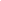 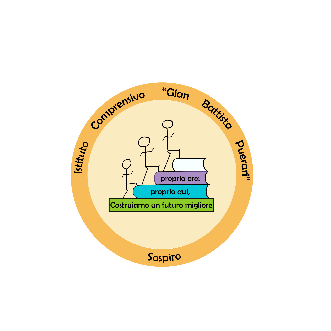 Curricolo di INGLESEClasse 2° Anno Scolastico 2021/2022AREA LINGUISTICACOMPETENZEOBIETTIVI DI APPRENDIMENTOCONTENUTIComprende oralmente e per iscritto i punti essenziali di testi in lingua standard su argomenti familiari Descrivere oralmente situazioni, raccontare avvenimenti ed esperienze personaliComunicare in modo comprensibile in scambi di informazioni semplici e di routineLeggere semplici testiScrivere messaggi rivolti a coetanei e familiariUsare la lingua per apprendere semplici argomenti anche di ambiti disciplinari diversi Individuare elementi culturali veicolati dalla lingua materna o di scolarizzazione e li confronta con quelli veicolati dalla lingua stranieraComprensione orale: comprendere i punti essenziali di un discorso, a condizione che venga usata una lingua chiara e che si parli di argomenti familiari, inerenti alla scuola, al tempo libero ecc.Produzione e interazione orale: descrivere o presentare persone, condizioni di vita o di situazioni quotidiane; indicare che cosa piace o non piace; esprimere un’opinione e motivarla con espressioni e frasi connesse in modo semplice. Interagire con uno o più interlocutori: comprendere i punti chiave di una conversazione ed esporre le proprie idee in modo chiaro e comprensibile. Studio e compiti: gestire conversazioni di routine, facendo domande e scambiando idee e informazioni in situazioni quotidiane prevedibiliComprensione scritta: leggere e individuare informazioni esplicite in brevi testi di uso quotidiano o in lettere personali. Leggere globalmente testi relativamente lunghi per trovare informazioni specifiche relative ai propri interessi e contenuti di studio di altre discipline. Produzione scritta:produrre risposte a questionari e formulare domande su testi.Raccontare per iscritto esperienze, esprimendo sensazioni o opinioni con frasi sempliciRiflessione sulla lingua  Conoscenza della cultura e della civiltàStrutturePresent SimpleLike/love/hate +formain ingForma in ing evariazioniortografichePresent Continuous(forma affermativa, interrogativa, negativa, rispostebrevi)Parole interrogative con il Present ContinuousHow about + ingWhy/why don’t we?ImperativoPronomi personalicomplementoHow much/how many?Il present simple e il present continuousI verbi di statoIl present continuous con valore di futuroI verbi di sentimento+ingIl past simple di Be e di Have in tutte le formeIl past simple dei verbi regolari ed irregolari alle forme affermative, negative einterrogativeRisposte breviIl comparativo di maggioranza ed uguaglianzaToo/enoughIl superlativo relativoCould/couldn’tTraduzione del verbo dovere must/have toI sostantivi numerabili  e non numerabilia/an-some-anyHow much/how manyA little /a fewI composti di some/any/no/every.FunzioniOrdinare del cibo e chiedere prezziParlare del tempo meteorologicoParlare di azioni in corso di svolgimentoFormulare inviti, accettare o rifiutare invitiParlare di abiti e accessoriInteragire con i commessi in un negozio di abbigliamentoChiedere informazioni sull’aspetto fisico e sul carattere di una personaFare domande rispetto a programmi e intenzioniDare suggerimenti e fare proposteEsprimere preferenze e gusti personaliDescrivere e identificare una personaDescrivere le attività che si svolgono in vacanzaDescrivere un luogo di vacanzaParlare dei propri sentimentiLessicoRoutine quotidianaAttività del tempo libero. BevandeGusti e preferenzeTempo meteorologicoVestiti e accessoriLa moneta del Regno UnitoGli strumenti musicaliMestieri e professioniAggettivi per descrivere una personaIl tempo meteorologicoStati d’animo e sentimentiI luoghi della cittàI mezzi di trasporto          I luoghi geografici I lavori domesticiI pasti, cibi, le bevandeMalattie e malesseri fisiciCultura e civiltàItinerari culturali a LondraIl parco naturale di YellowstoneIl 23 Aprile celebrazioni del santo patrono dell’Inghilterra e di William ShakespeareIl sistema dei trasporti a LondraVacanza ed avventura in Nuova ZelandaCibi tipici del Regno UnitoEssere consapevole del proprio modo di apprendereOrganizzare il proprio apprendimento con il metodo e le strategie appreseUtilizzo di vari schemi grafici per imparare vocaboli nuoviUtilizzo di mappe (con colori che diversificano soggetto+verbo) per i principali argomenti grammaticaliIndividuazione delle Key words utili alla comprensione di un testoSkimming and Scanning per facilitare la comprensioneCollaborare fattivamente con i compagni nella realizzazione di semplici attività Affrontare situazioni nuove attingendo al suo repertorio linguisticoObiettivo trasversale